Etänä Enemmän – sote-työ uudistuu -hanke	Työhyvinvointi ja psykososiaalinen kuormitusAika: 	tiistai 28.4.2020 klo 13-16 (osa1)tiistai 19.5.2020 klo 13-16 (osa2)Paikka:	Kustaankartanon seniorikeskus, Oltermannintie 32, Helsinki. (28.4) G-Sali ja (19.5) K-sali Valmentaja: 	lehtori Jussi Savolainen, jussi.savolainen@tuni.fi, TAMKKohderyhmä: Etänä Enemmän – sote-työ uudistuu -hankkeeseen osallistuvat sote-alan   esimiehet Helsingin kotihoidosta (Pohjoinen ja Koillinen yksikkö) sekä 	 virtuaalikotihoidosta (Palvelukeskus Helsinki)Ohjelma /valmennuksen sisältöjä:  Osa 1: Erilaiset yhdessä, ristiriidoista ratkaisuihinYhteistyön kehittäminenOsa 2: Avaimia psykososiaalisen kuormituksen hallintaanTiimistä voimaa, yhdessä olemme enemmän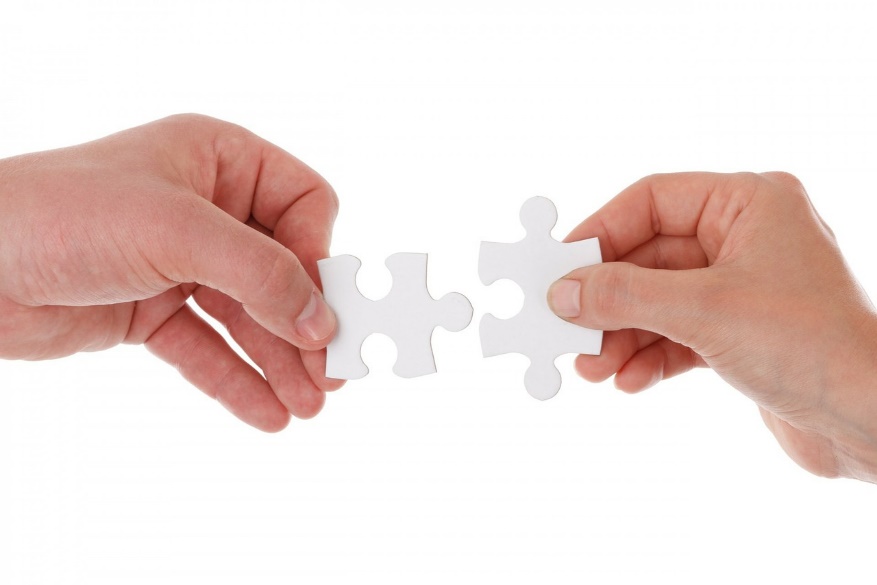 Valmentaja :  lehtori Jussi Savolainen, jussi.savolainen@tuni.fi, TAMKLisätietoja hankkeesta :Projektipäällikkö Tarja Heinonen, tarja.heinonen@tuni.fi ,  puh. 050-5685354etanaenemman.fi 